                                                                                                                                Załącznik nr 5 do                                                                                                                          formularza ofertowego                                                                                     Wzór                    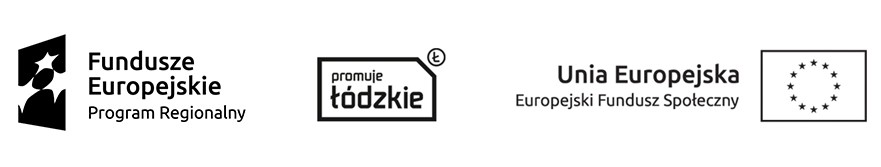 Umowa współfinansowana przez Unię Europejską w ramach Europejskiego Funduszu SpołecznegoProjekt „Rodzina z przyszłością”UMOWA NR …/2019Zawarta w dniu ………………… 2019r. w Łowiczu. pomiędzy:Powiatem Łowickim, NIP: 834-188-25-19 z upoważnienia którego działa Małgorzata Wagner - Dyrektor Powiatowego Centrum Pomocy Rodzinie w Łowiczu, Podrzeczna 30, 99-400 Łowicz zwanym dalej w treści „Zamawiającym”a   ………………………………………………………………………………………………………………………………………………………………………………………………………………………..                                                                   (nazwa i adres oferenta)NIP: ………………………, REGON: ……………………… reprezentowanym przez:…………………………………. – właściciela firmy zwanego  dalej „Wykonawcą”. wspólnie zwanymi w dalszej części umowy „Stronami”.§ 1Strony oświadczają, że niniejsza umowa została zawarta w wyniku postępowania o udzielenie zamówienia publicznego, przeprowadzonego w trybie zapytania ofertowego zgodnie art. 2 ust. 1 pkt. 1- a contrario ustawy z dnia 11 września 2019r. Prawo zamówień publicznych (Dz. U. z 2019r. poz. 2019).            § 21. Przedmiotem umowy jest zorganizowanie i przeprowadzenie usługi: prowadzenie cyklu specjalistycznych masaży terapeutycznych dla 2 grup dzieci po 6 osób (łącznie 12 osób) zamieszkałych na terenie powiatu łowickiego, zapewniając bezpieczne i higieniczne warunki realizacji w/w usługi dla wszystkich uczestników, w ramach projektu „Rodzina razem. Powiat łowicki dla rodziny” finansowanego z budżetu Województwa Łódzkiego dla jednostek samorządu terytorialnego w formie dotacji celowej przeznaczonej na dofinansowanie zadań w zakresie wspierania rodziny w ramach Konkursu „Samorząd przyjazny rodzinie 2021”2. Wykonawca oświadcza, że posiada uprawnienia oraz odpowiednie kwalifikacje i warunki do należytego wykonania usługi.§ 3Usługą objętych zostaną II grupy dzieci w liczbie – 6 w każdej grupie – łącznie 12 (umieszczonych w rodzinach zastępczych) zamieszkałych na terenie powiatu łowickiego. Wykaz uczestników zaliczonych do udziału w masażach stanowi – załącznik nr 1 do umowy. Termin i miejsce prowadzenia masaży: …………………………………………………… Szczegółowe obowiązki Wykonawcy przy realizacji zamówienia:zorganizować i przeprowadzić cykl 132 specjalistycznych masaży terapeutycznych dla dzieci z zaburzeniami neurorozwoju zwanych dalej masażami ogółem dla II grup dzieci po 6 osób z zaburzeniami rozwojowymi (w tym: FASD,  autyzm, zaburzenia więzi, traumy relacyjne).  Łącznie – 132 godzin. Na jedną osobę skierowaną przez Zamawiającego przypada 11 masaży prowadzonych w odstępach dwutygodniowych.przy organizacji masaży uwzględnić następujące elementy:przez godzinę pracy Zamawiający rozumie zegarową godzinę pracy, w której bierze udział jedno dziecko oraz co najmniej jeden terapeuta,  prawo do kierowania dzieci na masaże ma wyłącznie Zamawiający. Zamawiający przed rozpoczęciem realizacji usługi dostarczy Wykonawcy listę dzieci skierowanych na masaże,c) masaże prowadzone są co tydzień naprzemiennie 1 tydzień – I grupa, 2 tydzień, II grupa. Wykonawca ma obowiązek przedstawić Zamawiającemu szczegółowy harmonogram prowadzenia masaży z podziałem na poszczególne dni i godziny. d) usługa ma być realizowana w Łowiczu w pomieszczeniach wskazanych przez Zamawiającego,e) Wykonawca zapewnia sprzęt i inne niezbędne materiały do prowadzenia masaży. 3) zagwarantowania kadry posiadającej stosowne kwalifikacje i uprawnienia gwarantując prawidłową organizację i przeprowadzenie usługi. 4) zagwarantowania zastępstwa innych osób o równoważnych kwalifikacjach w przypadku nieprzewidzianych okoliczności uniemożliwiających realizację usługi przez osoby wskazane w ofercie, po uzgodnieniu z Zamawiającym. 5) informowania, że masaże są prowadzone w ramach projektu „Rodzina razem. Powiat łowicki dla rodziny” finansowanego z budżetu Województwa Łódzkiego dla jednostek samorządu terytorialnego w formie dotacji celowej przeznaczonej na dofinansowanie zadań w zakresie wspierania rodziny w ramach Konkursu „Samorząd przyjazny rodzinie 2021”. 6) przedstawienia Zamawiającemu w trakcie masaży i po ich zakończeniu informacji i wskazówek do dalszej pracy z dzieckiem i rodziną, 7) prowadzenia listy obecności z podziałem na grupy i kolejne dni masaży,9) przekazania wraz z fakturą dokumentów potwierdzających przeprowadzenie masaży (imienne listy obecności z podpisami uczestników potwierdzające udział). 10) Wykonawca jest zobowiązany do odrobienia masaży nie wykonanych w wyniku choroby dziecka, dodatkowych zajęć szkolnych, konsultacji medycznych, itp., których nie można było przewidzieć na etapie tworzenia harmonogramu zajęć, 11) Wykonawca jest zobowiązany realizować zlecone czynności z zachowaniem należytej staranności, jak również zabezpieczyć i zachować w tajemnicy - zarówno w trakcie trwania umowy, jak i po jej ustaniu - wszelkie informacje i dane osobowe, nie będące jawnymi, do których uzyska dostęp w związku z realizacją powierzonego zadania.§ 4Wykonawca nie może powierzyć wykonania usługi innej osobie lub firmie. § 5Strony uzgadniają, że za wykonanie usługi Wykonawca otrzyma wynagrodzenie 
w kwocie ………………………………………………………………..zł brutto.(słownie: …………………………………………………………………. brutto) za całkowite wykonanie usługi, …………………zł brutto (słownie: …………………………………………………………………. brutto) za jedną godzinę sesji terapeutycznej dla 1 osoby). Jedna sesja terapeutyczna trwa 60 minut.Wypłata wynagrodzenia za zrealizowane godziny terapii dokonywana będzie w transzach miesięcznych w ciągu 14 dni po przedłożeniu rachunku wraz z wymaganą dokumentacją potwierdzającą wykonanie usługi oraz po sporządzeniu protokołu odbioru przelewem na rachunek bankowy wskazany przez Wykonawcę. W tym celu Wykonawca zobowiązany jest do przedłożenia wymaganej dokumentacji za poprzedni miesiąc do dnia 5 każdego następnego miesiąca.  Poza wynagrodzeniem określonym w ust.1  Wykonawcy nie przysługuje prawo żądania zwrotu jakichkolwiek kosztów związanych z realizacją przedmiotu umowy.§  6Prowadzenie terapii przez osoby nieuprawnione spowoduje rozwiązanie umowy ze skutkiem natychmiastowym wraz z utratą prawa do wynagrodzenia za godziny terapii przeprowadzanej przez te osoby. §  7Zamawiający wskazuje do współpracy koordynatora projektu: Małgorzatę JanickąWykonawca wskazuje do współpracy: ………………………….§ 81. W przypadku nienależytego wykonania umowy Wykonawca zapłaci Zamawiającemu karę umowną w wysokości 10% ustalonej należności.2. W przypadku niewykonania umowy Wykonawcy nie przysługuje należność określona w § 8 niniejszej umowy, a w przypadku nienależytego wykonania umowy – tylko za część umowy należycie wykonaną z potrąceniem kar umownych. § 9Zmiany umowy dla swej ważności wymagają zachowania formy pisemnej w postaci aneksu.§ 10W sprawach nie uregulowanych niniejszą umową mają zastosowanie przepisy Kodeksu Cywilnego.§ 11Sądem właściwym dla rozstrzygania sporów powstałych na tle niniejszej umowy jest sąd właściwy dla siedziby Zamawiającego.§12Umowę sporządzono w dwóch jednobrzmiących egzemplarzach, po jednym dla każdej ze stron. ………………………………..	                             ………………………………			  ZAMAWIAJĄCY					             WYKONAWCAZałączniki:Lista osób skierowanych na masaże